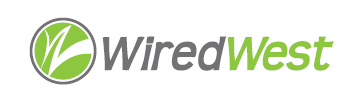 AgendaWiredWest Board of Directors and Executive Committee MeetingOnline Join Zoom Meetinghttps://us02web.zoom.us/j/83560821387?pwd=dm9rM3VZMWxQUHBqeVhtMlRsRm42UT09Meeting ID: 835 6082 1387 Passcode: WWBoardDial by your location +1 929 205 6099 US (New York)Meeting ID: 835 6082 1387 Passcode: 5017535Approval of Minutes by Executive Committee August 4, 2021Approval of the warrant by Executive Committee					 	 5 minutesApproval of Minutes   									 5 minutes  August 18, 2021Hut monitoring										10 minutesPossible vote to adopt WCF service if we have a proposal.Backhaul resilience										10 minutesReport on any progress. Possible vote if WiredWest action is identified.Other business which could not be reasonably foreseen within 48 hours of meetingConfirm next BoD meetings							 September 15 6:30pmOctober 20 6:30pmFuture - every 3rd Wednesday at 6:30pmAdjourn 